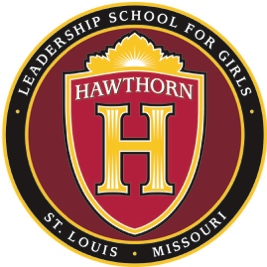 Hawthorn Board of Directors MeetingMonday, June 20, 2016       5:30 p.m. 1901 N. Kingshighway Blvd., St. Louis, MO 63113Conference Call Number: (605) 562-0020     Meeting ID: 102-640-373#Call to OrderPublic Comment (please sign in)Approval of Consent Agenda Budget and FinanceReview of May financials Presentation of FY 17 budgetBoard ReportsGovernance (Gilbert) Board evaluation results Election of officers, directors and nominees to Foundation boardConflict of Interest statements Building and Grounds: (Rowbottom)Executive Director’s ReportLiddell law suitAssistant Dean positionPrincipal’s ReportStudent enrollment/recruitmentStandardized testing resultsEnd of year eventsFaculty hiringExecutive Session – student discipline and employment mattersBoard member Q&AAdjournHawthorn Board of Directors MeetingConsent Agenda(Applicable documentation distributed to the Board)Approval of the Minutes of the prior meeting of the Board of Directors Check Ledger Hiring Approvals (if any)2016-17 Board Meetings, all from 5:30 p.m.– 7:00 p.m. unless otherwise notified:August 8, 2016January 9, 2017September 12, 2016February 13, 2017October 10, 2016March 13, 2017November 14, 2016April 10, 2017December 12, 2016May 8, 2017